27 апреля, 2 класс.  Слушание музыки и муз.грамота, урок №4.  Проверочная работа. Здравствуйте все! Ура, проверочная работа!1. Спеть «Одуванчик» со словами и нотами. Записать голосовое сообщение с указанием фамилии.  «Одуванчик» https://youtu.be/igYjZMha_qI2. Девочки, вы знакомились с русскими народными инструментами. Их много: музыкальные и немузыкальные.Выполняйте задания по порядку, чтобы при проверке отгадка соответствовала загадке. Если не смогли отгадать – не беда. Напишите номер загадки и прочерк. Я думаю, что вы справитесь, ведь рядом всегда родные, а они помогут.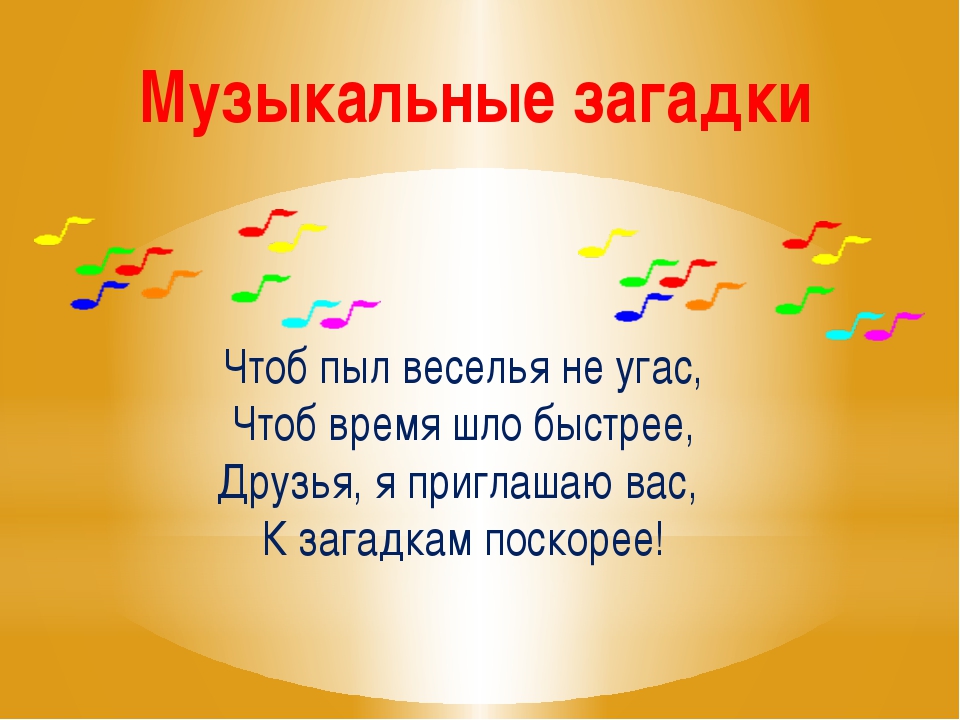 1)У неё вся душа нараспашку,    И хоть пуговки есть – не рубашка.    Не индюшка, а надувается.    И не птица, а заливается.2)За обедом суп едят,    К вечеру «заговорят».    Деревянные девчонки,    Музыкальные сестрёнки.    Поиграй и ты немножко    На красивых ярких…3)Исконно русский народный инструмент.   В целом мире звонче нет.   Пели под неё, плясали,   И грустили, и вздыхали.   В праздники под ахи, охи   Потешались скоморохи.4)У него рубашка в складку,     Любит он плясать вприсядку,    Он и пляшет, и поёт –     Если в руки попадёт.    Сорок пуговиц на нём    С перламутровым огнём.    Весельчак, а не буян    Голосистый мой…5)Играет, а не гитара.   Деревянная, а не скрипка.   Круглая, а не барабан.   Три или четыре струны, а не балалайка.6)Мы собрали хоровод,   Пригласили весь народ.   А в кругу наш пастушок   Дует весело в…7)На чём в гостях вдали от дома    Играл Садко царю морскому?    Тот музыкальный инструмент    Сломал он, улучив момент.8)От гармони он родился,    С пианино подружился.    Он и на баян похож.    Как его ты назовёшь?9)Приложу к губам я трубку –     Полилась по лесу трель,  –      Инструмент тот очень хрупкий,    Называется…10)Аппарат небольшой,      Но удивительный такой.      Если друг мой далеко,      Говорить мне с ним легко (не инструмент совсем).3.Определите тембры народных инструментов. Аудиофайлы в папке к уроку.1)2)3)4)5)Желаю успехов!   Голосовое сообщение и сфотографированное письменное задание  с указанием фамилии отправить для проверки на  электронную почту       kdhorsh@yandex.ruпо следующему расписанию:2а,  2б – 27, 28 апреля2в – 28-29 апреля